О проведении соревнований «Канская зима – 2014» – отборочного этапа X зимних спортивных игр среди городских округов Красноярского краяНа основании календарного плана спортивно-массовых и оздоровительных мероприятий и соревнований с участием спортсменов и команд города Канска на 2014 год, целях развития массовой физической культуры и спорта, пропаганды здорового образа жизни, руководствуясь ст. 30, 35 Устава города Канска, ПОСТАНОВЛЯЮ:1. Отделу физической культуры, спорта, туризма и молодежной политики администрации города Канска (Т.А. Бажина), совместно с муниципальным бюджетным образовательным учреждением дополнительного образования детей «Детско-юношеская спортивная школа по зимним видам спорта имени заслуженного тренера России  В.И. Стольникова» (В.А. Кузьмин) и муниципальным бюджетным учреждением Городской физкультурно-оздоровительный комплекс «Текстильщик» (Л.И. Бакшеева) организовать и провести соревнования «Канская зима – 2014» – отборочный этап X зимних спортивных игр среди муниципальных округов Красноярского края, 15 - 24 февраля 2014 года.2. Утвердить план мероприятий по подготовке и проведению соревнований, согласно приложению № 1. 3. Утвердить положение о проведении соревнований «Канская зима – 2014»  – отборочного этапа X зимних спортивных игр среди городских округов Красноярского края, согласно приложению № 2.4. Муниципальному унитарному предприятию «ТС и СО» (В.А. Шестов) подготовить подъездные дороги к местам проведения соревнований и места парковки автомобилей.5. Рекомендовать межмуниципальному отделу МВД России «Канский» (К.К. Крижус) обеспечить безопасность движения транспорта и охрану общественного порядка во время и на месте проведения соревнований.6. Рекомендовать краевому государственному бюджетному учреждению здравоохранения «Канская межрайонная больница» (В.А. Шиповалов) организовать медицинское обслуживание соревнований.7. Отделу физической культуры, спорта, туризма и молодежной политики администрации г. Канска (Т.А. Бажина) уведомить муниципальное казенное учреждение «Управление по делам ГО и ЧС администрации города Канска» (А.В. Комарчев) о проведении соревнований.8. Муниципальному бюджетному учреждению «Многопрофильный молодежный центр» (О.В. Пилюшкина) организовать и провести торжественное открытие и закрытие соревнований.9. Консультанту главы города по связям с общественностью отдела организационной работы, делопроизводства, кадров и муниципальной службы администрации г. Канска (Н.И. Никонова) разместить настоящее постановление на официальном сайте муниципального образования город Канск в сети Интернет.10. Контроль за исполнением настоящего постановления возложить на заместителя Главы города Канска по социальной политике Н.И. Князеву.11. Постановление вступает в силу со дня подписания.Глава города Канска                                                                               Н.Н. КачанПриложение № 1 к постановлению    администрации  города Канска          от 12.02.2014 № 199Планмероприятий по подготовке и проведению о проведении соревнований «Канская зима – 2014» – отборочного этапа X зимних спортивных игр среди городских округов Красноярского края, 15-24 февраля  2014 годаНачальник  Отдела ФКСТиМП						   Т.А. БажинаПриложение № 2 к постановлению         администрации     города    Канска          от 12.02.2014 № 199ПОЛОЖЕНИЕо проведении соревнований «Канская зима – 2014» – отборочного этапа X зимних спортивных игр среди городских округов Красноярского края 2014 года .1. Цели и задачиСпартакиада проводится  в целях пропаганды физической культуры и спорта, организации активного отдыха и здорового образа жизни, привлечения к активным  и систематическим занятиям физической культурой и спортом, укрепления здоровья населения, сплочения коллективов и укрепления дружественных связей.2. РуководствоОбщее руководство по организации и проведению соревнований  осуществляет Отдел физической культуры, спорта, туризма и молодежной политики администрации г. Канска. Непосредственное проведение возложить на главную судейскую коллегию. Главный судья соревнований - Бакшеева Л.И., главный секретарь - Чубыкин В.А. Спартакиада проводится  15-24 февраля 2014 г.Место проведения – спортивные сооружения МБУ ФОК «Текстильщик»,  роща ХБК, лыжно-биатлонный комплекс  «Салют».3. УчастникиК участию в соревнованиях допускаются команды предприятий и организаций, средних специальных учебных заведений и профессиональных училищ города.  Участники должны иметь прописку в г.Канске. Возраст участников 16 лет и старше, имеющих допуск врача к соревнованиям. В состав  команды допускаются ветераны. 4. Заявки и судействоЗаявки, оформленные согласно правилам соревнований /с визой врача/ на каждого участника, заверенные печатью коллектива и медицинского учреждения подаются  главным судьям на видах в день заседания судейской коллегии  по форме:Заседание судейской коллегии состоится   13 февраля  2014 г.  в  17  часов в Доме Спорта ФОК «Текстильщик» по адресу: г. Канск ул. 40 лет Октября 33, где будут утверждаться заявки на участие поименно, в случае претензий представитель обязан предоставить трудовую книжку на данного участника.5. Программа соревнований6. Подведение итоговВ общем зачете итоги подводятся по таблице:          1 место - 30 очков          2 место - 27 очков          3 место - 25 очков          4 место - 24 очка, за каждое последующее место на 1 очко меньше.В случае   равенства очков у двух или более команд преимущество получает команда, имеющая наибольшее количество первых мест в видах программы.  Победители в общекомандном зачете определяются по наибольшей сумме очков в соревнованиях по четырём видам спорта.  7. НаграждениеКоманды победительницы и призеры по видам спорта награждаются грамотами. В общекомандном зачете команды-победительницы награждается кубком и грамотой. Команды в семейных стартах награждаются памятными призами и грамотами.8. Финансовые расходы Финансовые расходы по проведению соревнований  несет МБУ ФОК  «Текстильщик» (предоставление спортсооружений и документации, наградная атрибутика – грамоты, кубки, призы). Начальник Отдела ФКСТиМП						   Т.А. Бажина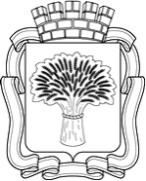 Российская ФедерацияАдминистрация города Канска
Красноярского краяПОСТАНОВЛЕНИЕРоссийская ФедерацияАдминистрация города Канска
Красноярского краяПОСТАНОВЛЕНИЕРоссийская ФедерацияАдминистрация города Канска
Красноярского краяПОСТАНОВЛЕНИЕРоссийская ФедерацияАдминистрация города Канска
Красноярского краяПОСТАНОВЛЕНИЕ12.02.2014 г.№199№МероприятиеСрокиМесто проведенияОтветственный1.Подготовить спортсооружение для проведения соревнований, подписать типовой актдо 13.02.20141. Лыжно-биатлонный комплекс2. Лыжная трасса – Сосновый бор3. Стадион «Текстильщик»В.А. КузьминВ.А. КузьминЛ.И. Бакшеева2.Обеспечить безопасность движения и охрану общественного порядка на месте проведения соревнований и местах проживания15-24.02.2014  1. Лыжно-биатлонный комплекс2. Лыжная трасса – Сосновый бор3. Стадион «Текстильщик»К.К. Крижус3.Организовать медицинское обслуживание соревнований15-24.02.2014 1. Лыжно-биатлонный комплекс2. Лыжная трасса – Сосновый бор3. Стадион «Текстильщик»В.А. Шиповалов4.Обеспечить дежурство специалистов на месте проведения соревнований15-24.02.2014 1. Лыжно-биатлонный комплекс2. Лыжная трасса – Сосновый бор3. Стадион «Текстильщик»А.В. Комарчев5.Подготовить подъездные дороги к местам проведения соревнований и места парковки автомобилей14-24.02.20141. Лыжно-биатлонный комплекс2. Лыжная трасса – Сосновый бор3. Стадион «Текстильщик»В.А. Шестов6.Подготовить, организовать и провести торжественное открытие закрытие соревнованийдо 12.02. 15.02.24.02. 20147.Осветить в СМИ подготовку и проведение соревнованийВесь период подготовки и проведения соревнований Весь период подготовки и проведения соревнований Н.И. Никоновап/пФ.И.О.год рожд.виза врача№видспортасрокисостав команды (зачет)состав команды (зачет)условияпроведенияместо ивремя стартаподведенияитоговответственный№видспортасрокиМЖусловияпроведенияместо ивремя стартаподведенияитоговответственный1234567891.биатлон15.03.31гладкая гонкаход свободныйб\о «Салют»старт -  14.00по абсолютно лучшему результату Кузьмин В.А.2.полиатлон15.03.2чел.2чел. 2кмподтягивание, отжиманиестрельба, лыжная гонкадом спорта – 10.00роща ХБК – 14.00по абсолютно лучшему результату Гурков А.Н.3.семейныестарты16.02.Мама, папа, ребенок  до 13 лет...лыжная эстафета, стиль свободныйб\о «Салют» - 14.00 по абсолютно лучшему результату Гуркова Н.В. 4.семейныестарты22.02.Мама, папа, ребенок  до 13 летсмешанная эстафета поконькобежному спортуст-он «Текстильщик» - 12.00 по абсолютно лучшему результату Гуркова Н.В. 6.л/гонки эстафета 15.02. 2 чел..2 чел..    ход свободный, эстафета  б/о «Салют» - 15.00по абсолют-но лучшему результату Кузьмин В.А.7.конькобежный спорт22.02.22дистанция 500м, 1000мст-он Текстильщик – 12.30по абсолютно лучшему результатуМитрущенко В.В.8.мини-футбол15- 24.02.8-м-он СолнечныйЧайников В.П.9.хоккей 15- 24.02.12-х\к «Ме-таллист» «ТекстильщикМитрошенков В.А.10.Спортивное ориентирование15-24.02.22Роща ХБКРазумов А.В.